The Connecticut Department of Energy and Environmental Protection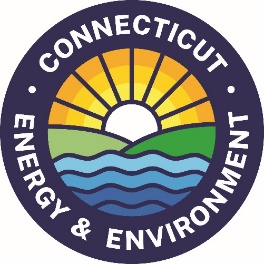 Bureau of Water Protection and Land ReuseRemediation DivisionPROJECT COMMUNICATION FORMThere are standard target analytes for organic analysis. Refer to the methods for a list of specific compounds. If a contaminant of concern is not contained on the target list of a method, it is important that the laboratory know this prior to sampling. Prior notification will allow the laboratory to obtain standards and perform necessary instrument calibration to insure proper identification and quantification. If requesting non-routine compounds that have no regulatory criteria, indicate required reporting limit / lower limitation of quantitation for each compound.PART. 1       General Contact InformationPART. 1       General Contact InformationClient NameClient NameProject Location (Street, City/Town, ZIP)Project Location (Street, City/Town, ZIP)Project NameProject ManagerField ManagerProject No. Contact Phone No. (XXX-XXX-XXXX)Contact Email AddressContact Mailing Address (Street, City/Town, ZIP)Contact Mailing Address (Street, City/Town, ZIP)PART. 2       SAMPLE AND ANALYTICAL INFORMATIONPART. 2       SAMPLE AND ANALYTICAL INFORMATIONPART. 2       SAMPLE AND ANALYTICAL INFORMATIONPART. 2       SAMPLE AND ANALYTICAL INFORMATIONSample Matrix (check all that apply)Sample Matrix (check all that apply)Sample Matrix (check all that apply)Sample Matrix (check all that apply) groundwater	 surface water	 drinking water 	soil sediment	 air	 other: groundwater	 surface water	 drinking water 	soil sediment	 air	 other: groundwater	 surface water	 drinking water 	soil sediment	 air	 other: groundwater	 surface water	 drinking water 	soil sediment	 air	 other:RCP Analysis/Methods(check all that apply)RCP Analysis/Methods(check all that apply)RCP Analysis/Methods(check all that apply)RCP Analysis/Methods(check all that apply)	Method 1311 - TCLP	Method 1312 – SPLP	Method 6010 – Trace Metals by ICP-OES	Method 6020 – Trace Metals by ICPMS	Method 7000 – Metals by GFAA/FLAAS	Method 7196 – Hexavalent Chromium	Method 7470/7471 – Mercury by CVAA	Method 8081 – Pesticides	Method 8082 – PCBs	Method 8151 – Chlorinated Herbicides	Method 1311 - TCLP	Method 1312 – SPLP	Method 6010 – Trace Metals by ICP-OES	Method 6020 – Trace Metals by ICPMS	Method 7000 – Metals by GFAA/FLAAS	Method 7196 – Hexavalent Chromium	Method 7470/7471 – Mercury by CVAA	Method 8081 – Pesticides	Method 8082 – PCBs	Method 8151 – Chlorinated Herbicides	Method 8260 – VOCs	Method 8270 – SVOCs	Method 9010/9012/9014 – Total Cyanide	Method TO-13 – PAHs in air	Method TO-15 – VOCs in air (Summa canisters)	Method TO-17 – VOCs in air (sorbent tube)	Method CT ETPH	Method MA APH	Method MA EPH	Method MA VPH	Other: 	Method 8260 – VOCs	Method 8270 – SVOCs	Method 9010/9012/9014 – Total Cyanide	Method TO-13 – PAHs in air	Method TO-15 – VOCs in air (Summa canisters)	Method TO-17 – VOCs in air (sorbent tube)	Method CT ETPH	Method MA APH	Method MA EPH	Method MA VPH	Other: Turn Around Time (TAT) Required(select one)StandardStandardOther: Constituents of ConcernPlease note any known or suspected contaminants in high concentrations or any non-standard analytes not contained in routine target lists (see notes).Constituents of ConcernPlease note any known or suspected contaminants in high concentrations or any non-standard analytes not contained in routine target lists (see notes).Constituents of ConcernPlease note any known or suspected contaminants in high concentrations or any non-standard analytes not contained in routine target lists (see notes).Constituents of ConcernPlease note any known or suspected contaminants in high concentrations or any non-standard analytes not contained in routine target lists (see notes).PART. 3       Project informationRegulatory Criteria Required for Project(check all that apply) Residential Direct Exposure Criteria	 Industrial/Commercial Direct Exposure Criteria GA Pollutant Mobility Criteria	 GB Pollutant Mobility Criteria Groundwater Protection Criteria	 Surface Water Protection Criteria Volatilization Criteria	 CT DPH DWAL CT DPH MCL Additional Polluting Substances (specify):  Aquatic Life Criteria (specify criteria):  Other:Quality Control Requirements(Indicate if your project will have Project specific field quality control samples. Check all that apply. Also specify if special QA/QC site requirements exist: i.e., QAPP.) 	Sample Duplicate	Matrix Spike (MS)	Matrix Spike Duplicate (MSD)	Trip Blank	Field Blank	Equipment Blank	Project QAPP (send appropriate section(s) to lab)	Other Field QC: Electronic Data Deliverable (EDD)(Indicate any reporting requirements other than routine lab data sheets such as electronic formats. Check all that apply).	Excel Tables	GISKey	Envirodata	Equis	Level 4 Data Deliverable	Other: PART. 4       Sampling detailsPART. 4       Sampling detailsPART. 4       Sampling detailsPART. 4       Sampling detailsPART. 4       Sampling detailsExpected Sampling Date(s)(Indicate expected number of sampling events or duration)Expected Sampling Date(s)(Indicate expected number of sampling events or duration)Total Number of Samples and Expected Sample Load Per Day(Indicate number of each matrix if applicable)Total Number of Samples and Expected Sample Load Per Day(Indicate number of each matrix if applicable)Total Number of Samples and Expected Sample Load Per Day(Indicate number of each matrix if applicable)Sample Pick-Up(Select all that apply and provide location address)Sample Pick-Up(Select all that apply and provide location address)Sample Pick-Up(Select all that apply and provide location address)Sample Pick-Up(Select all that apply and provide location address)Sample Pick-Up(Select all that apply and provide location address)Office(s):Site (address):Site (address):Site (address):Other:Courier:Courier:Courier:Bottle Drop-Off(Select all that apply and provide location address)Bottle Drop-Off(Select all that apply and provide location address)Bottle Drop-Off(Select all that apply and provide location address)Bottle Drop-Off(Select all that apply and provide location address)Bottle Drop-Off(Select all that apply and provide location address)Office(s):Site (address):Site (address):Site (address):Other:Courier:Courier:Courier:Special InstructionsSpecial InstructionsSpecial InstructionsSpecial InstructionsSpecial Instructions